Департамент общего образования Томской областиОбластное государственное бюджетное общеобразовательное учреждениеКадетская школа-интернат«Северский кадетский корпус»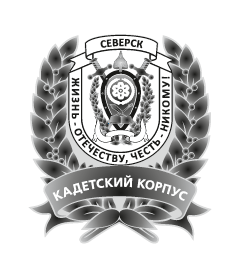 ПЛАН ВНЕУРОЧНОЙ ДЕЯТЕЛЬНОСТИ ОБЛАСТНОГО ГОСУДАРСТВЕННОГО  БЮДЖЕТНОГО ОБРАЗОВАТЕЛЬНОГО УЧРЕЖДЕНИЯ КАДЕТСКАЯ ШКОЛА-ИНТЕРНАТ «СЕВЕРСКИЙ КАДЕТСКИЙ КОРПУС» на 2019-2020 учебный годдля 7-9-х классов2019-2020 учебный годПлан внеурочной деятельности на 2019-2020 учебный год  в рамках ФГОС ООО в ОГБОУ КШИ «Северский кадетский корпус»Нормативно-правовая база введения внеурочной деятельностиУчебный план внеурочной деятельности на 2019-2020 учебный год разработан на основе:Федерального закона «Об образовании в Российской Федерации»от 29.12.2012г. № 273-ФЗ (редакция от 02.06.2016, с изм. и доп., вступ. в силу с 01.07.2016);Приказов Министерства образования и науки Российской Федерации:от 30.08.2013 года № 1015 «Об утверждении Порядка организации и осуществления образовательной деятельности по основным общеобразовательным программам – образовательным программам начального общего, основного общего и среднего общего образования», зарегистрирован в Минюсте России 01.10.2013 № 30067 (в ред. Приказов Минобрнауки России от 13.12.2013 № 1342, от 28.05.2014 № 598, от 17.07.2015 № 734);от 17.12.2010 № 1897 «Об утверждении федерального государственного образовательного стандарта основного общего образования», зарегистрирован в Минюсте России 01.02.2011 № 19644 (в ред. Приказов Минобрнауки России от 29.12.2014 № 1644, от 31.12.2015 № 1577);от 29.12.2014 года №1644 «О внесении изменений в приказ Министерства образования и науки Российской Федерации от 17.12.2010 года № 1897 «Об утверждении федерального государственного образовательного стандарта основного общего образования» (зарегистрировано в Минюсте РФ 06.02.2015 года, регистрационный № 35915);от 31 декабря 2015 года № 1577 «О внесении изменений в федеральный государственный образовательный стандарт основного общего образования, утвержденный приказом Министерства образования и науки Российской Федерации от 17 декабря 2010 года № 1897» (зарегистрировано Министерством юстиции Российской Федерации 2 февраля 2016 года, регистрационный № 40937);Постановления Главного Государственного санитарного врача Российской Федерации:от 29.12.2010 № 189 «Об утверждении СанПин 2.4.2.2821-10 «Санитарно-эпидемиологические требования к условиям и организации обучения в общеобразовательных учреждениях» (зарегистрировано в Минюсте Российской Федерации 03.03.2011 № 19993);от 24.11.2015 г. № 81 «О внесении изменений № 3 в СаПиН2.4.2.2821-10 «Санитарно-эпидемиологические требования к условиям и организации обучения, содержания в общеобразовательных организациях» (зарегистрировано в Минюсте России 18.12.2015 № 40154);Письма Департамента общего образования Министерства образования и науки Российской Федерации от 12.05.2011 года № 03-296 «Об организации внеурочной деятельности при введении федерального государственного образовательного стандарта общего образования»;Примерной основной образовательной программы основного общего образования (одобрена решением федерального учебно-методического объединения по общему образованию, протокол от 8 апреля 2015 г. № 1/15 размещена в реестре примерных основных общеобразовательных программ Министерства образования и науки Российской Федерации (http://fgosreestr.ru); Образовательной программы ОГБОУ КШИ «Северский кадетский корпус».Пояснительная запискаСогласно учебному плану для общеобразовательных учреждений Российской Федерации организация занятий по направлениям внеурочной деятельности является неотъемлемой частью образовательного процесса в школе.Данный перспективный план отражает переход на новые стандарты образования – ФГОС ООО, который в 2019-2020 году охватывает 7-9-е классы.Нормативным основанием для формирования плана внеурочной деятельности обучающихся на основном уровне образования являются следующие нормативно-правовые документы: Методические рекомендации по развитию дополнительного образования детей в общеобразовательных учреждениях (Приложение к письму Минобразования России от 11.06.2002 г. № 30-51-433/16);О повышении воспитательного потенциала общеобразователь-ного процесса в общеобразовательном учреждении (письмо Министерства образования РФ от 2.04.2002 № 13-51-28/13).Согласно требованиям Стандарта и других документов, к организации внеурочной деятельности школьников предъявляются  следующие требования:Внеурочная деятельность является обязательной для образовательного учреждения, но не включается в учебный план. Внеурочная деятельность, как и деятельность обучающихся в рамках уроков направлена на достижение результатов освоения основной образовательной программы. Но в первую очередь – на достижение личностных и метапредметных результатов, что  определяет и специфику внеурочной деятельности, в ходе которой обучающийся не только и даже не столько должен узнать, сколько научиться действовать, чувствовать, принимать решения и др. Федеральный государственный образовательный стандарт основного общего образования предусматривает тесное единство урочной и внеурочной деятельности.Целью внеурочной деятельности, организуемой на добровольной основе и в соответствии с выбором участников образовательных отношений, является обеспечение индивидуальных потребностей обучающихся, благоприятной адаптации ребёнка в корпусе, оптимизации учебной нагрузки.План внеурочной деятельности ОГБОУ КШИ «Северский кадетский корпус» определяет состав и структуру направлений, формы организации, объём внеурочной деятельности для обучающихся  при получении основного общего образования с учётом интересов обучающихся и возможностей ОУ В ОГБОУ «Северский кадетский корпус» внеурочная деятельность представлена следующими направлениями работы: социальное, художественно-эстетическое, духовно-нравственное, общеинтеллектуальное, спортивно-оздоровительное, общекультурное и реализуется через дополнительное образование детей.Необходимость осуществления  внеурочной деятельности школьников для  реализации требований Федеральных государственных образовательных стандартов основного общего образования особо подчёркивается создателями ФГОС.Во внеурочной деятельности родители и дети получают возможность реализовать свой индивидуальный запрос:  заниматься спортом, творчеством, искусством, изучать современные информационные технологии и так далее. Раздел учебного плана «Внеурочная деятельность» призван обеспечить духовно-нравственное развитие и воспитание обучающихся на ступени основного общего образования, становление их гражданской идентичности как основы развития гражданского общества, приобретение навыков совместной продуктивной  деятельности, сотрудничества, взаимопомощи…» Цели внеурочной деятельности на ступени основного общего образования:- создание условий для проявления и развития ребенком своих интересов на основе свободного выбора, постижения духовно-нравственных ценностей и культурных традиций; - воспитание и социализация духовно-нравственной личности.Задачи внеурочной деятельности учащихся на ступени основного общего образования согласуются с задачами духовно-нравственного развития и воспитания обучающихся Северского кадетского корпуса: - воспитание гражданственности, патриотизма, уважения к правам, свободам и обязанностям человека;- воспитание нравственных чувств и этического сознания;- воспитание трудолюбия, творческого отношения к учению, труду, жизни;- воспитание ценностного отношения к природе, окружающей среде (экологическое воспитание);- воспитание ценностного отношения к прекрасному, формирование представлений об эстетических идеалах и ценностях (эстетическое воспитание).Цели и задачи внеурочной деятельности в Северском кадетском корпусе определяют её основные функции в  основной школе:1) образовательная — обучение ребенка по дополнительным образовательным программам, получение им новых знаний;2) воспитательная — обогащение и расширение культурно-нравственного уровня учащихся; 3) креативная — создание гибкой системы для реализации индивидуальных творческих интересов личности;4) компенсационная — освоение ребенком новых направлений деятельности, углубляющих и дополняющих основное (базовое) образование и создающих эмоционально значимый для ребенка фон освоения содержания общего образования, предоставление ребенку определенных гарантий достижения успеха в избранных им сферах творческой деятельности;5) рекреационная — организация содержательного досуга как сферы восстановления  психофизиологических сил ребёнка;6) профориентационная — формирование устойчивого интереса к социально значимым видам деятельности, содействие определению жизненных планов ребенка, включая предпрофессиональную ориентацию;7) интеграционная — создание единого образовательного пространства школы;8) функция социализации — освоение ребенком социального опыта, приобретение им навыков воспроизводства социальных связей и личностных качеств;9) функция самореализации — самоопределение ребенка в социально и культурно значимых формах жизнедеятельности, проживание им ситуаций успеха, личностное саморазвитие.Принципами организации внеурочной деятельности в Северском кадетском корпусе являются:- соответствие возрастным особенностям обучающихся;- преемственность с технологиями учебной деятельности;- опора на традиции и положительный опыт организации внеурочной деятельности;- опора на ценности воспитательной системы школы;- свободный выбор на основе личных интересов и склонностей ребенка.Данные принципы определяют способы организации внеурочной деятельности в корпусе:- реализация образовательных программ, разработанных педагогами школы;- включение ребенка в систему коллективных творческих дел, которые являются частью воспитательной системы школы по шести направлениям.Ориентирами в организации внеурочной деятельности являются следующие- запросы родителей, законных представителей семиклассников;- приоритетные направления деятельности корпуса;- интересы и склонности педагогов.Раздел вариативной части «Внеурочная деятельность» позволяет в полной мере реализовать требования федеральных государственных стандартов общего образования. За счет часов на внеурочные занятия общеобразовательное учреждение реализует дополнительные образовательные и воспитательные программы. Занятия проводятся в форме экскурсии, кружков, секций, олимпиад, соревнований, поисковых и научных исследований и т. д. На организацию внеурочной деятельности отводится до 10 часов в неделю в каждом классе. Группы кружков носят как одновозрастной, так и разновозрастной характер. Для работы корпуса составлено единое расписание для второй половины дня. При этом учитывались познавательные потребности детей, а также возрастные особенности школьников: прием пищи, прогулки на свежем воздухе. Продолжительность занятий внеурочной деятельности регламентируется СанПиН 2.4.2.2821-10 в рамках общих требований к режиму образовательной деятельности и недельной нагрузки обучающихся. Продолжительность занятий не более 45 минут.План внеурочной деятельности ОГБОУ КШИ «Северский кадетский корпус»Особенности реализации часов внеурочной деятельности Кроме этого, кадеты охвачены внеурочной деятельностью в рамках дополнительного образования в корпусе:Виды и направления внеурочной деятельности школьников тесно связаны между собой.	Формы организации, чередование учебной и внеурочной деятельности в рамках реализации основной образовательной программы основного общего образования определены педагогами ОГБОУ КШИ «Северский кадетский корпус».              Основная часть внеурочной деятельности реализуется за счет занятий кадет в объединениях дополнительного образования корпуса и города.Время, отведённое на внеурочную деятельность, не учитывается при определении максимально допустимой недельной нагрузки обучающихся, но учитывается при  распределении учебной нагрузки учителей. В связи с этим внеурочные занятия, которые ведут педагоги ОГБОУ КШИ «Северский кадетский корпус», тарифицируются.Набор внеурочных занятий, их содержание формируется с учётом пожеланий обучающихся и их родителей (законных представителей).Внеурочная деятельность не может быть обязательной нагрузкой: ученик имеет возможность выбирать из предлагаемых школой курсов те, которые соответствуют его образовательным потребностям.Рабочие программы внеурочной деятельности разработаны в 7-9 классах на 34 учебные недели в соответствии с требованиями к рабочим программам внеурочных занятий.В соответствии с требованиями стандарта внеурочная деятельность осуществляется на принципах деятельностного подхода, в том числе через такие формы, как экскурсии, кружки, секции, круглые столы, конференции, диспуты, школьные научные общества, олимпиады, соревнования, поисковые и научные исследования, общественно полезные практики.Все виды внеурочной деятельности ориентированы на воспитательные результаты. При организации внеурочной деятельности обучающихся были использованы собственные ресурсы (педагоги дополнительного образования, учителя-предметники, педагог-психолог, социальный педагог, воспитатели).	ОГБОУ КШИ «Северский кадетский корпус» стремится создать такую инфраструктуру полезной занятности учащихся во второй половине дня, которая способствовала бы обеспечению удовлетворения их личных потребностей. Для ребенка создается особое образовательное пространство, позволяющее развивать собственные интересы, успешно проходить социализацию на новом жизненном этапе, осваивать культурные нормы и ценности.	Внеурочная деятельность учащихся будет организована в форме кружков, соревнований, конференций, олимпиад, выставок, клубов, экскурсий во второй половине дня.Ожидаемые результаты:развитие индивидуальности каждого ребенка в процессе самоопределения в системе внеурочной деятельности;развитие интеллектуально-творческих способностей школьников;приобретение школьником социальных знаний (об общественных нормах, об устройстве общества, о социально одобряемых и неодобряемых формах поведения в обществе и т. п.), понимания социальной реальности и повседневной жизни;формирование позитивных отношений школьника к базовым ценностям общества (человек, семья, Отечество, природа, мир, знания, труд, культура), ценностного отношения к социальной реальности в целом;воспитание уважительного отношения к своему городу, школе;получение школьником опыта самостоятельного социального действия;формирования коммуникативной, этической, социальной, гражданской компетентности школьников;формирования у детей социокультурной идентичности: страновой (российской), этнической, культурной, гендерной и др.увеличение числа детей, охваченных организованным досугом;воспитание у детей толерантности, навыков здорового образа жизни;формирование чувства гражданственности и патриотизма, правовой культуры, осознанного отношения к профессиональному самоопределению;реализация, в конечном счете, основной цели программы - достижение учащимися необходимого для жизни в обществе социального опыта и формирование в них принимаемой обществом системы ценностей.Организация внеурочной деятельности 7-9-х классах в 2019-2020 учебном годуНаряду с общими требованиями к организации внеурочной деятельности, обозначенными в нормативных документах федерального и  регионального уровней,  ОГБОУ КШИ «Северский кадетский корпус» выработал свой перечень требований:Внеурочные занятия в 7-9-х классах проводятся в ОГБОУ КШИ «Северский кадетский корпус» во второй половине дня. Внеурочные занятия проводятся преимущественно с группами детей с учётом интересов обучающихся и родителей,  по отдельно составленному расписанию в расчёте 1-2 занятия с группой в день непосредственно в ОГБОУ КШИ «Северский кадетский корпус».Наполняемость групп при проведении внеурочных занятий может быть 8-12 человек. Организация внеурочной деятельности учащихся осуществляется учителями-предметниками, где реализуется Федеральный государственный образовательный стандарт  основного  общего образования,  педагогами дополнительного образования, учителями физической культуры, педагогом-психологом, социальным педагогом, воспитателями. Образовательные программы  внеурочной деятельности  двух видов: авторские или модифицированные  в соответствии с требованиями к рабочим программам внеурочных занятий и утверждёнными  педагогическим советом. «СОГЛАСОВАНО»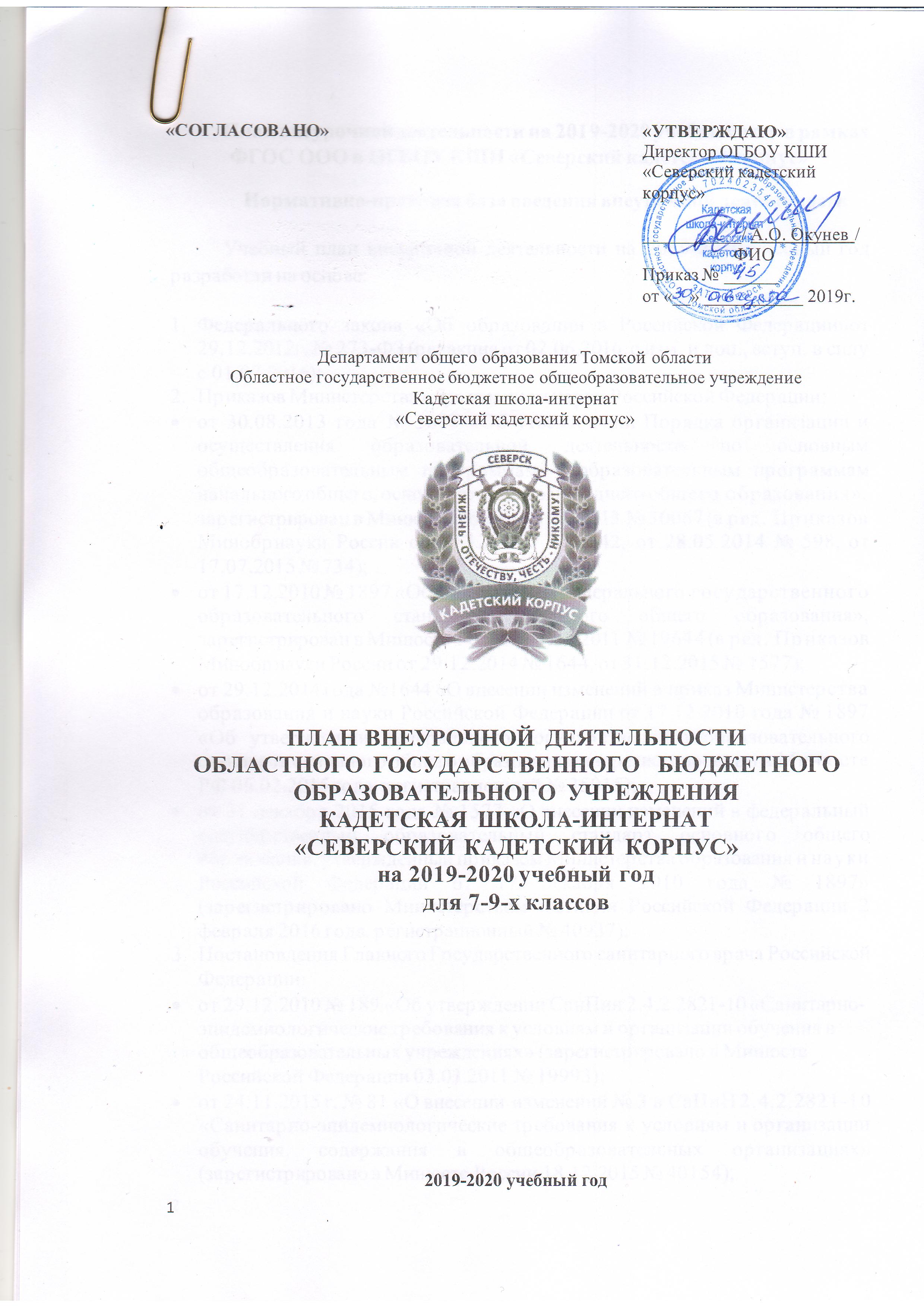 «УТВЕРЖДАЮ»Директор ОГБОУ КШИ «Северский кадетский корпус»___________/ А.О. Окунев	/ФИОПриказ № ______ от «__» ___________ 2019г.Направление развития личностиНаименование рабочей программыКоличество часовКоличество часовКоличество часовКоличество часоввсегоНаправление развития личностиНаименование рабочей программы7а7б8а8б9а9бСпортивно-оздоровительноеОФП Усманов А.С.1111113Духовно-нравственноеПознай себя Шубенко А.Ю.114Духовно-нравственноеЧудо, имя которому книга Скляренко Н.С.114Духовно-нравственноеКлуб ЮнармияСкуратов Д.В.114СоциальноеПроектная деятельность (учителя-предметники)0,5Старченко Е.В.0,5Барышникова Е.Н.0,5Акуличева Л.А.0,5Ганьшина А.А.0,5Комисарова С.А.0,5Шкарабейникова И.А.3ОбщеинтеллектуальноеИгровой клуб «Что? Где? Когда?» Барская Р.И.116ОбщеинтеллектуальноеРусская словесностьСкляренко Н.С.1 16ОбщеинтеллектуальноеМатематика в физике116ОбщеинтеллектуальноеПолиглот11116ОбщекультурноеХореографияХомякова Е.В.0,50,50,50,53ОбщекультурноеВоенная песняКуликовская А.В.0,50,53ИТОГО55554419Наименование рабочей программыКоличество часовПродолжительность занятийРаспределение часовФормы организацииРуководительМесто проведенияОбщая физическая подготовка1 (34)занятие ВД, парные, групповые формы работы, участие в соревнованияхУсманов А.С.Учитель физкультурыспортивный залПознай себя1 (34)45 мин1 ч в недзанятие ВД, парные, групповые формы работы, тренингиШубенко А.Ю.педагогУчебный кабинет «Что? Где? Когда?»1 (34)45 мин1 ч в недзанятие ВД, парные, групповые формы работы, участие в турнирахБарская Р.И., учитель историиУчебный кабинет«Русская словесность»1 (34)45 мин1 ч в недзанятие ВД, парные, групповые формы работы, участие в конкурсахСкляренко Н.С., педагог-библиотекарьбиблиотекаПроектная деятельность0,5 (17)45 мин1 ч в недпоисковые и научные исследования, проекты, индивидуальные, парные, групповые формы работы, конференцииУчителя-предметникиУчебный кабинет, библиотекаХореография0,5 (17)45 мин1 ч в недзанятие ВД, парные, групповые формы работы, участие в балеХомякова Е.В.Педагог доп. образованияХореографический классПолиглот1 (34)45 мин1 ч в недзанятие ВД, парные, групповые формы работы, участие в конкурсахИлюшина Т.Н. учитель ин. языкаУчебный кабинетМатематика в физике1 (34)45 мин1 ч в недзанятие ВД, парные, групповые формы работы, участие в конкурсахГаньшина А.А., учитель физикиУчебный кабинетНаименование рабочей программыКоличество часовПродолжительность занятийРаспределение часовФормы организацииРуководительМесто проведенияФутбол9 (306)занятие ДО, парные, командные формы работы, участие в соревнованияхУсманов А.С.стадион, спортзалХоккей9 (306)занятие ДО, парные, командные формы работы, участие в соревнованияхМемешкин Ю.Г.хоккейный кортБаскетбол4 (136)45 минзанятие ДО, парные, групповые формы работы, участие в соревнованияхУсманов А.С.Спортивный залВолейбол2 (68)45 минзанятие ДО, парные, групповые формы работы, участие в соревнованияхУсманов А.С.Спортивный залСамбо3 (102)45 минзанятие ДО, парные, групповые формы работы, участие в соревнованияхУсманов А.С.Спортивный залВехи истории9 (306)45 минзанятие ДО, поисковые и научные исследования, проекты,Скуратов Д.В.музейРобототехника3 (102)45 мин45 мин3 ч в недзанятие ДО, парные, групповые формы работы, участие в соревнованиях, олимпиадах, проектной деятельностиПолянских П.А.класс информатикиВокальная студия «Кадет»2 (68)45 мин2 ч в недзанятие ДО, парные, групповые формы работы, участие в конкурсахКуликовская А.В.актовый залВокально-инструментальный ансамбль5 (408)45 минзанятие ДО, парные, групповые формы работы, участие в конкурсахСавицкий В.Ю.Музыкальная студияМагия танца2 (68)45 мин2 ч в недзанятие ДО, парные, групповые формы работы, участие в конкурсах, балахХомякова Е.В.зал хореографииИзостудия «Соцветие»2 (68)45 мин2 ч в недзанятие ДО, парные, групповые формы работы, участие в конкурсахЗабожанская Н.Н.изостудия